PL – Ohmov zákon1. Aký prúd prechádza vláknom žiarovky, ak má vlákno pripojené na napätie 5 V odpor 20 Ω?   a/    0,25 A                   b/ 4 A                          c/ 2,5 A                   d/ 0,04 A2.  Aký  veľký odpor má spotrebič, ktorým pri napätí 9 V na jeho svorkách prechádza prúd 450 mA?  a /     0,05 Ω                             b/  20 Ω                c/50 Ω              d/ 2 Ω3. Spotrebičom s odporom 1000 Ω prechádza prúd 8 mA. Aké velké napätie má zdroj, ku ktorému     je spotrebič  pripojený?a/   125 V                            b/  800V                       c/ 8 V                           d/ 12,5 V           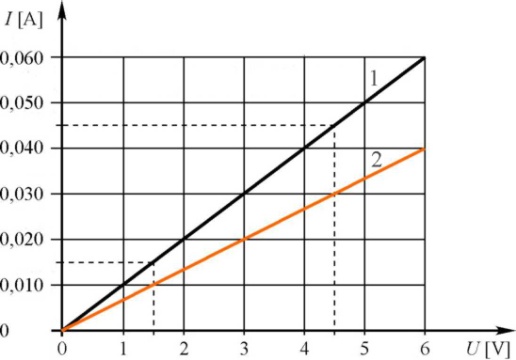 4. Na obrázku sú znázornené grafy závislosti     prúdu od napätia  pre 1 a 2 rezistor .     Ktorý rezistor má väčší odpor?    a/  R1            b/ R2       c/ majú rovnaký odpor5. Oceľové vodiče diaľkového vedenia elektrického prúdu majú prierez 5 cm2. Vypočítaj odpor    oceľového vodiča s dĺžkou 2 km, ak rezistivita ocele je 200 kΩ·m.   a/ 8 GΩ                          b/   800 MΩ                         c/ 800 GΩ        d/ 800 000 k Ω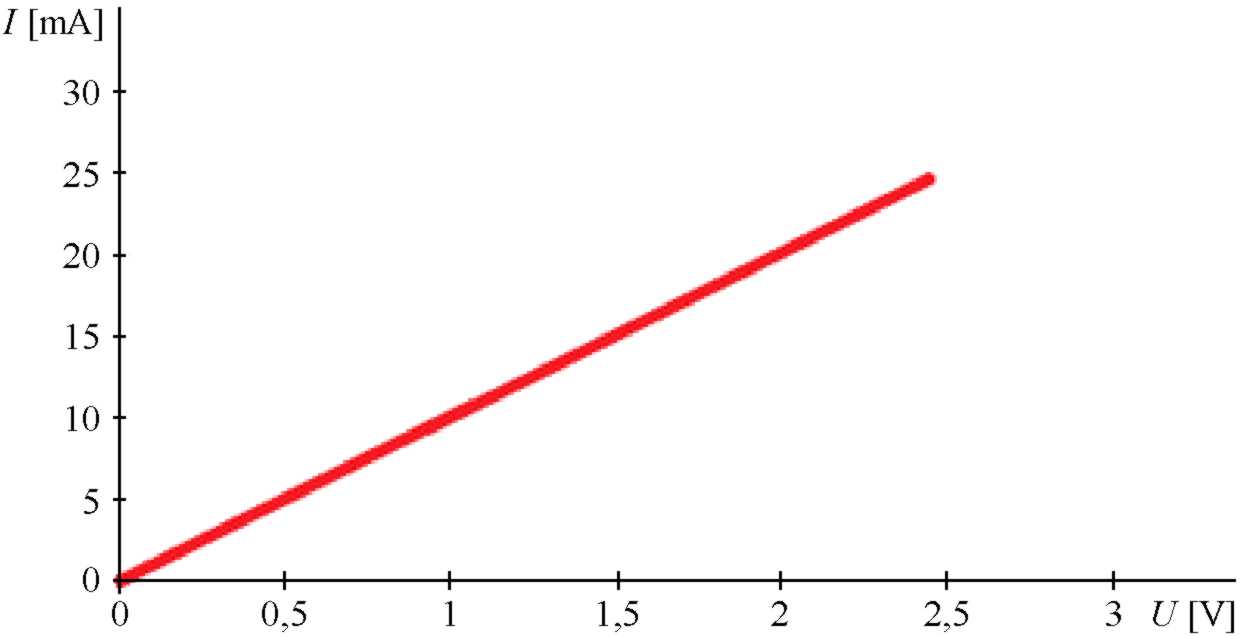 6.  Na grafe sú znázornené hodnoty napätia a prúdu, namerané na rezistore. Urči odpor rezistora.  a/ 100 Ω            b / 0,01 Ω   c/ 10 Ω              d/ 1 k Ω7. Po zapojení elektrického obvodu podľa schémy budeme pohybovať jazdcom na reostate od miesta 1 smerom k miestu, ktoré je označené 2. Ako sa bude pri tom meniť jas žiarovky?    a/ bude svietiť  jasnejšie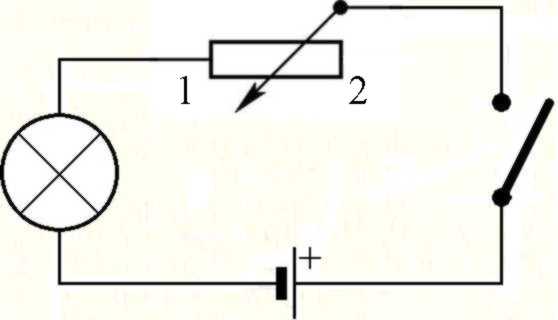      b/ bude svietiť slabšie     c/ bude svietiť stále rovnako8. Označ správne výroky týkajúce sa elektrického odporu vodiča. a /   Odpor vodiča je priamo úmerný  prúdu a nepriamo úmerný napätiu medzi jeho koncami. b / Odpor vodiča závisí od jeho rezistivity, je priamo úmerný jeho priečnemu rezu a nepriamo         úmerný     dĺžke.c/  Odpor vodiča je priamo úmerný  napätiu a nepriamo úmerný jeho dĺžke. d/  Odpor vodiča môžeme určiť  podielom z nameraných hodnôt napätia medzi jeho koncami a prúdu.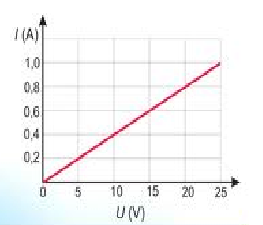  9. Urči z grafu aký prúd  prechádza  rezistorom      pri napätí  15 V ? a/ 0,4 A                    b/  0,6 A   c/  0,5 A                  d/  0,65 A10. Urči z grafu z grafu aká napätie je na rezistore,        ak ním prechádza prúd 0,9 A.        a/  20 V               b/ 22,5V          c/ 25 V                d/ 15 VSprávne odpovede1. a     2.b      3.  c         4. b              5. c           6. a          7. b          8.  d         9. b    10. b